Муниципальное бюджетное дошкольное образовательное учреждение города Кургана «Детский сад комбинированного вида №124 «Весенний»Конспект НОД по развитию речи в старшей группе Тема: «Путешествие в страну сказок»Подготовила: воспитатель МБДОУ «Детский сад №124»Головина Н.Ю.Курган 2019г. «Путешествие в страну сказок»Цель: развитие речи детей старшего дошкольного возраста посредствам художественной литературы.Задачи: развивать связную речь детей; углублять интерес к художественной литературе; развивать речевой слух, внимание, память, сообразительность, логическое мышление, воображение, фантазию; воспитывать отзывчивость, доброжелательное отношение к героям сказок.Методы и приемы: сюрпризный момент, игра - путешествие, игра-физ.минутка «Баба Ягя»Предварительная работа: чтение сказок, заучивание стихов, рассматривание иллюстраций, беседы по теме «Сказки»Материалы и оборудование: мультимедийный проектор и экран, ноутбук, презентация «Путешествие в страну сказок», сундук со  сказочными предметами (шапочка красная, золотое яичко, хрустальная туфелька, чемоданчик Айболита, пропеллер , золотой ключик, ложка точеная, яблоко ,волшебная палочка, гармошка),иллюстрации-  красная шапочка, курочка ряба, золушка, доктор Айболит, карлсон,  буратино, жихарка, белоснежка,  волшебница-фея, крокодил Гена; ковер «Самолет», посылка с письмом,снежинки из бумажных салфеток, колобки -смайлики.Ход непосредственной образовательной деятельности:Вход детей, встают полукругом. (на экране 1 слайд.)Воспитатель: Ребята, посмотрите сколько к нам пришло гостей. Давайте с ними поздороваемся    и улыбнемся им.Дети: здравствуйте. Доброе утро.Воспитатель: С добрым утром! –вам сказали,       С добрым утром! – скажем мы      Как две ниточки связали теплоты и доброты.Дети садятся на стульчики.Воспитатель: Ребята, вы любите сказки? что такое сказка?Дети: Сказка- это волшебство, Сказка- это чудо.Воспитатель: какие вы сказки знаете?Дети: перечисляют.Ребенок: В мире много сказокГрустных и смешныхИ прожить на светеНам нельзя без них.Воспитатель: какие бывают сказки (по авторству)?Дети: авторские и народные.Воспитатель:  Почему сказки называют народными? Дети: Потому что их сочинил народ.Воспитатель: Авторскими?Дети: потому что их сочинил и написал один человек-  автор.Воспитатель: Ребята, какая будет сказка , если в ней есть добро?Дети: Если в сказке есть добро, то она добрая.Воспитатель: если в сказке есть : волшебство, чудо, радость, загадки, мудрость?Дети: ответы детейВоспитатель: Как обычно начинаются сказки?Дети: Жили были; в некотором царстве, в некотором государстве…Воспитатель: Молодцы , ребята. Вижу про сказки вы много знаете. Наверно это для вас почтальон пренес сегодня посылку. А чтоб узнать для кого она что нужно знать? Дети: Адрес и получателя. Воспитатель: Что то его замело снегом. Нужно его сдуть. (вместе дуем).А кокой же адрес у нашего садика?Дети: 2 микрорайон, д.№13, группа № 9 «Пчелки»Воспитатель: И на посылке такой же адрес. Значит она для нас. Хотите узнать что в ней?Дети: да.Открываем посылку. Там письмо: « Дорогие ребята 9 группы. Пишут вам жители сказочной страны. Баба Яга опять шалит: забрала сказочные предметы и перепутала сказки. Надеемся на вашу помощь. К письму прилагаем волшебный транспорт, который доставит вас в страну сказок»      Сказочные герои.Воспитатель: Ребята , как вы думаете что это за волшебный транспорт? Дети: варианты (ковер самолет)Воспитатель: ну что ребята, будем помогать героям? Полетим в страну сказок?Дети: да.Ребенок : В сказке может всё случатьсяНаша сказка впередиСказке в дверь мы постучимсяСказка в гости ты нас жди.Достаем из посылки ковер самолет, расстилаем. (Все садятся на ковер самолет.)Воспитатель: Волшебному транспорту нужны волшебные слова.2 слайдПроизносим все вместе:Вер-вер-вер сели дружно на коверЛет-лет–лет ждет нас дальний перелетОк-ок-ок дует легкий ветерокКо-ко-ко как летим мы высокоРя-ря-ря вижу синие моряДи-ди-ди страна сказок впереди3 слайдВстаем с ковра самолета и подходим к сундуку.Воспитатель: Вот мы и оказались в сказочной стране. Посмотрите какой –то сундук весь в паутине. Наверно баба Яга его спрятала. Интересно, что в нем? (Открываем)4 слайд  ( сказочные предметы: шапочка красная, золотое яичко, хрустальная туфелька, чемоданчик Айболита, пропеллер , золотой ключик, ложка точеная, яблоко ,волшебная палочка,гармошка)Воспитатель: Ой, да это наверно и есть сказочные предметы, которые украла баба Яга. Ребята, берите по одному предмету , пока ее нет.Каждый ребенок берет по одному предмету и садится на стульчик.Воспитатель: Чтоб вернуть предмет сказочному герою необходимо назвать предмет, его хозяина и из какой он сказки. 5 слайд ( красная шапочка, курочка ряба, золушка, доктор Айболит, карлсон,  буратино, жихарка, белоснежка,  волшебница-фея, крокодил Гена) (По порядку каждый ребенок называет предмет, его хозяина и сказку. Только тогда появляется сказочный герой на слайде.)Например: это шапочка принадлежит девочке из сказки «Красная шапочка».Это золотое яичко принадлежит курочке из сказки «Курочка ряба» и.т.д.Воспитатель: Ребята посмотрите всем сказочным героям вы  помогли, назвали правильно и вернули им сказочные предметы. Дети: Да.6 слайд (избушка на курьих ножках)Воспитатель: Что это за избушка  в лесу виднеется?Дети: Избушка на курьих ножках. Воспитатель: Кто же там живет?Дети: Баба Яга.Воспитатель: Помните игру баба Яга? Вставайте на ножки вместе вспомним.Дети встают полукругом.Игра «Баба яга» (физ мин)Дети проговаривая слова показывают, изображают то о чем говорится в игре. В старом лесе есть избушка, стоит задом наперед, а в избушке той старушка, бабушка Яга живет:нос крючком, глаза как плошки, дыбом волосы стоят.Фу, сердитая какая, и поломана нога. Не простая , костяная у нее одна нога.Дети садятся на стульчики.7 слайд (баба Яга)Баба Яга: Это кто здесь меня дразнит? Кто сказочным героям помогает ?Ребенок: Ты, бабуля, не ругайся, А пойми нас, постарайся.Мы тебя ведь не дразнили, Так немножко пошутили.Мы ведь сказки очень любим,Выручать героев будем!Баба Яга: Ладно уж спасать идите. Только тихо, не шумите!8 слайд (сказки)Воспитатель: Посмотрите ка на сказки! Только вот у них беда – позабыли все слова!Что говорила Машенька медведю из короба?Дети: Машенька говорила: «высоко сижу, далеко гляжу. Не садись на пенек, не ешь пирожок.»Воспитатель: Какие слова произносил Емеля, что все делалось само?Дети: Емеля говорил: «По щучьему велению, по моему хотению»Воспитатель: Что пела коза своим козлятам, вернувшись домой?Дети: коза пела: «Козлятушки, ребятушки , ваша мама пришла, молока принесла»Воспитатель: Какими словами волк помогал себе на хвост рыбу ловить?Дети: Волк говорил: « Ловись рыбка мала и велика»Воспитатель: Что спрашивали звери в сказке «Теремок» перед тем как войти в него? Дети: Звери спрашивали: «Кто, кто в теремочке живет? Кто , кто в невысоком живет?»Воспитатель: Молодцы какие ребята! Вы опять помогли героям сказок.9 слайд ((Теремок))Воспитатель: Что- то глазки  у меня устали, сделаем сказочную зарядку.Физ минутка для глаз:ТЕРЕМОКТерем- терем- теремок!(Движение глазами вправо- влево.)Он не низок, не высок,(Движение глазами вверх- вниз.)Наверху петух сидит,Кукареку он кричит.(Моргают глазами.)Воспитатель: А вот и задание от бабы Яги «Скажи наоборот» слайды с10-16В сказках встречается трусость и  (смелость)Слабые и (сильные)Трудолюбивые и (ленивые)Страшные и (красивые)Друзья и (враги)Хитрость и (глупость, доверчивость)Добро и (зло)Воспитатель: Ребята,  во всех сказках есть и добро и зло. Кто же всегда побеждает? Дети: в сказках побеждает добро.Воспитатель: назовите мне кого победили положительные герои сказок?17 слайд (по порядку)(Змей горыныч, карабас барабас,… дети называют героев в родительном пажеже)Воспитатель: Молодцы. Баба яга заколдовала героев сказок и они забыли, какие добрые дела сделали. Нужно им помочь , напомнить. 18 слайдКакое добро сделала дюймовочка?Дети: Дюймовочка вылечила, спасла ласточку.Воспитатель: Какое доброе дело сделал петушок в сказке «Заюшкина избушка»?Дети: В сказке «Заюшкина избушка» петушок помог зайцу и выгнал из его домика лису.Воспитатель: Какие добрые дела совершал Доктор Айболит?Дети: Доктор Айболит лечил больных животных.Воспитатель: Ребята, сказки вы знаете хорошо, героям сказочным помогли. Они вам в благодарность дарят  волшебную книгу сказок, она ждет вас в группе.19 Слайд  (книга)Ой-ой-ой нам пора домойВсе садятся на ковер самолет    20 слайдПроизносим все вместе:Вер-вер-вер сели дружно на коверЛет-лет–лет ждет нас дальний перелетОк-ок-ок дует легкий ветерокКо-ко-ко как летим мы высокоРя-ря-ря вижу синие моряАн-ан –ан –вот и город наш Курган  21 слайдОма-ома-ома – мы уже все домаДети садятся на стульчикиВоспитатель: Ребята, понравилось вам путешествовать? Помогли мы героям? Тяжелые были задания? Что больше всего вам понравилось?Дети: Ответы Воспитатель: каким сказочным героем вы бы хотели стать? Почему?Дети: ответы детейВоспитатель: ребята, подойдите ,пожалуйста к столу и выберите колобка – если у вас веселое настроение – улыбающегося, грустное- грустного. Покажите гостям, какого колобка вы выбрали. (Слайд 22)   Скажите всем «До свидания». А мы пойдем искать книгу сказок в группу.Слайды:1 23 4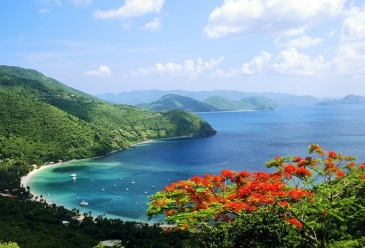 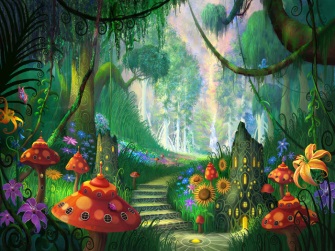 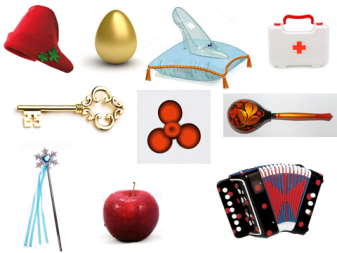 5678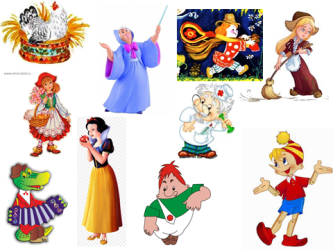 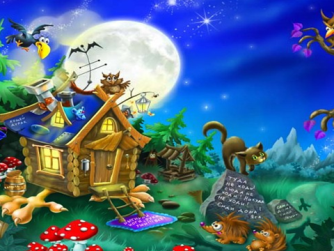 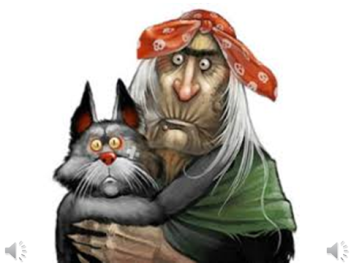 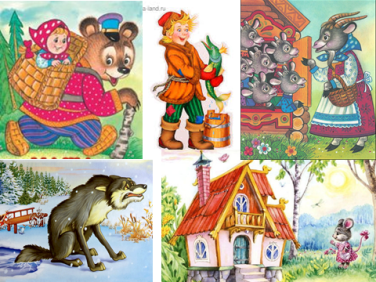 9101112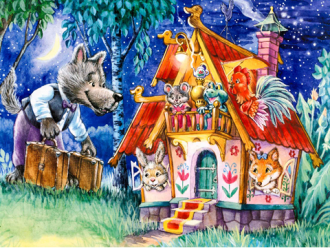 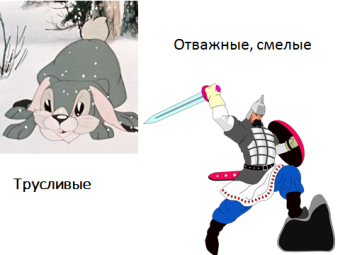 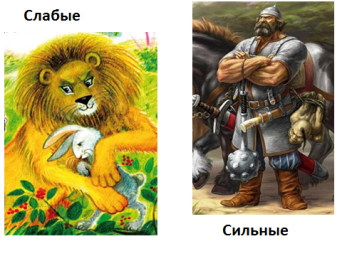 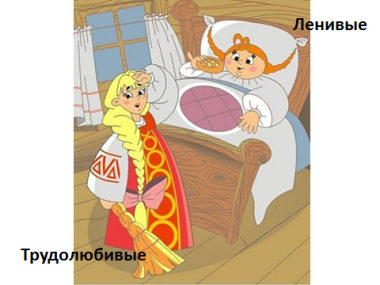 13141516 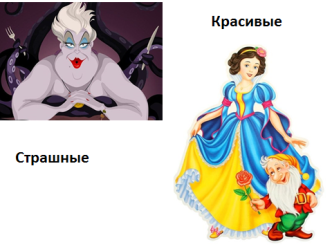 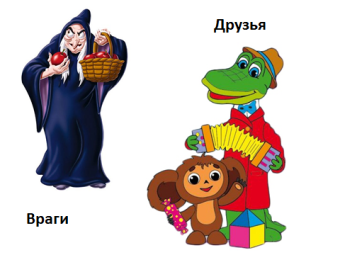 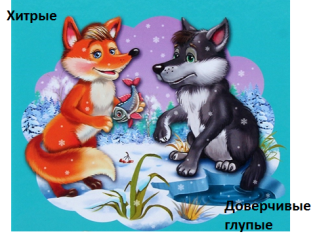 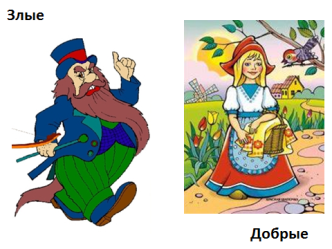 171819 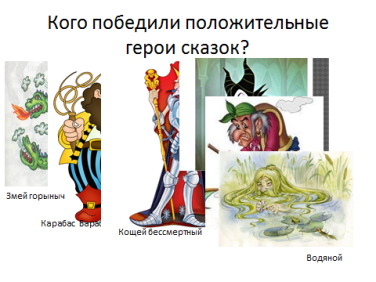 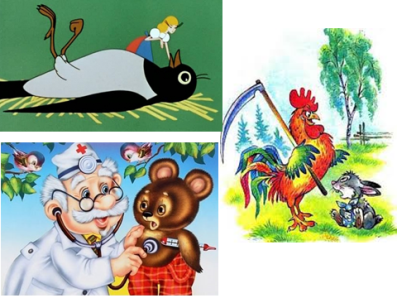 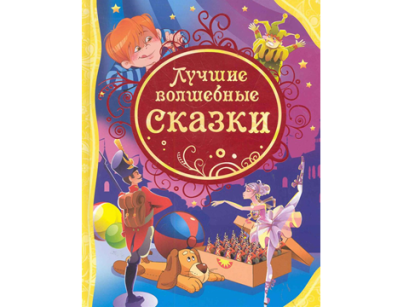 2021  22 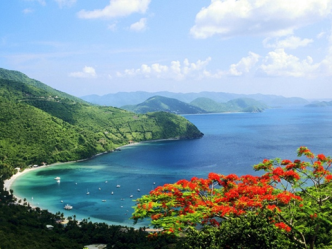 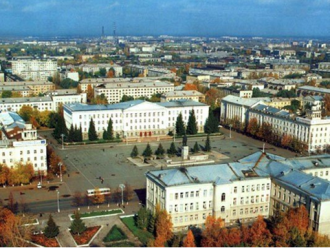 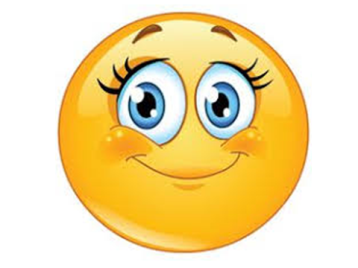 